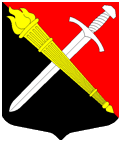 АДМИНИСТРАЦИЯМуниципальное образование Тельмановское сельское поселение Тосненского района Ленинградской областиП О С Т А Н О В Л Е Н И Е«09» января  2018  г.                                                                                   № 2-2 Об утверждении новой редакции муниципальной программы «Развитие физической культуры и спорта в муниципальном образовании Тельмановское сельское поселение Тосненского района Ленинградской области»В целях вовлечение различных групп населения муниципального образования Тельмановское сельское поселение Тосненского района Ленинградской области в занятия физической культурой и спортом по месту жительства, создания необходимой инфраструктуры, обеспечивающей право каждого на свободный доступ к физической культуре и спорту для всех категорий граждан и групп населения муниципального образования Тельмановское сельское поселение Тосненского района Ленинградской области, в соответствии с постановлением администрации МО Тельмановское СП Тосненского района  Ленинградской области от  30 сентября 2013 года  № 210 «Об утверждении Порядка разработки и  реализации муниципальных программ муниципального образования Тельмановское сельское поселение Тосненского района Ленинградской области»,  администрация муниципального образования Тельмановское сельское поселение Тосненского района Ленинградской областиПОСТАНОВЛЯЕТ:1. Утвердить новую редакцию муниципальной программы «Развитие физической культуры и спорта в муниципальном образовании Тельмановское сельское поселение Тосненского района Ленинградской» (приложение).2. Финансирование расходов, связанных с реализацией муниципальной программы  «Развитие физической культуры и спорта в муниципальном образовании Тельмановское сельское поселение Тосненского района Ленинградской области», производить в пределах средств, предусмотренных на эти цели в бюджете муниципального образования Тельмановское сельское поселение Тосненского района Ленинградской области а 2018 год.3. Контроль за исполнением настоящего постановления возложить на заместителя главы местной администрации. Глава администрации                                                                 К.Н.Жевнеров приложение 1к постановлению администрации МО Тельмановское СП  от 09.01.2018 № 2-2МУНИЦИПАЛЬНАЯ ПРОГРАММА«Развитие физической культуры и спорта в муниципальном образовании Тельмановское сельское поселение Тосненского района Ленинградской области»2018 год1. ПАСПОРТмуниципальной программы муниципального образования Тельмановское сельское поселение Тосненского района Ленинградской области «Развитие физической культуры и спорта в муниципальном образовании Тельмановское сельское поселение Тосненского района Ленинградской области»2. Общая характеристика сферы реализации муниципальной программы, основные проблемы муниципальной программы	Муниципальная программа «Развитие физической культуры и спорта в муниципальном образовании Тельмановское сельское поселение Тосненского района Ленинградской области в» разработана в соответствии с постановлением местной администрации муниципального образования Тельмановское сельское поселение Тосненского района Ленинградской области  от 30.09.2013 г. №  210 «Об утверждении Порядка разработки и реализации муниципальных программ муниципального образования Тельмановское сельское поселение Тосненского района Ленинградской области».Цели государственной политики в сфере физической культуры и спорта определены в Концепции социально-экономического развития Ленинградской области на период до 2025 года,  предусматривающей создание условий для ведения гражданами здорового образа жизни, развития массового спорта, системы подготовки спортивного резерва и создания современной спортивной инфраструктуры и соответствуют целям муниципальной политики в сфере физической культуры и спорта.Физическая культура и спорт органически связаны с фундаментальными основами общественного устройства и развития общества. Решение  важнейших общенациональных задач – улучшение состояния здоровья российской нации, осознание молодым поколением необходимости в здоровом образе жизни, в занятиях физической культурой и спортом, увеличение продолжительности жизни людей и преодоление демографического спада, зависит от развития физической культуры и спорта, от эффективного использования возможностей физической культуры и спорта в социально-экономическом развитии поселения, района, региона и страны в целом.Реализация поставленных целей и задач способствует развитию человеческого потенциала, укреплению здоровья нации и успешному выступлению спортивных сборных команд Ленинградской области на всероссийских и международных спортивных соревнованиях высокого уровня. Достижение высоких спортивных результатов выдающимися спортсменами на всероссийских и международных спортивных соревнованиях оказывают большое влияние на пропаганду здорового образа жизни и популяризацию физической культуры и спорта среди населения. Это имеет неоценимое значение для привлечения детей и подростков к занятиям спортом в детско-юношеских спортивных школах, спортивных секциях и спортивных клубах. Знаменитые спортсмены всегда являются примером для юных спортсменов и ориентиром в достижении цели – спортивного результата.В настоящее время, существенным фактором, определяющим состояние здоровья населения, является поддержание оптимальной физической активности в течение всей жизни каждого гражданина. Роль спорта становится не только все более заметным социальным, но и политическим фактором. Привлечение широких масс населения к занятиям физической культурой и спортом, состояние здоровья населения и успехи на международных состязаниях являются доказательством жизнеспособности и духовной силы государства, а также его военной и политической мощи.Однако в настоящее время имеется ряд проблем, влияющих на развитие физической культуры и спорта, требующих оперативного решения, в том числе:недостаточное привлечение населения к регулярным занятиям физической культурой;несоответствие уровня материальной базы и инфраструктуры физической культуры и спорта, а также их моральный и физический износ, задачам массового спорта в поселении, регионе в целом; отсутствие возможности для систематического занятия спортом у большинства граждан;низкая привлекательность занятий физической культурой и спортом среди населения и непопулярность ведения здорового образа жизни;недостаточность активной пропаганды занятий физической культурой и спортом как составляющей здорового образа жизни.Эти проблемы вызывают ряд рисков:- снижение качества спортивной инфраструктуры в поселении, в регионе в целом;- ухудшение физического развития, подготовки и здоровья населения;- снижение охвата населения, регулярно занимающегося спортом и физической культурой.В результате реализации мероприятий программы планируется увеличить количество проводимых спортивных мероприятий с 4 в 2017 году до 20 в 2020 году.Увеличить охват жителей поселения с целью участия в спортивных мероприятиях со 100 человек в 2017 году до 1500 человек  в 2020 году. По объектам спортивной инфраструктуры  увеличить количество существующих спортивных площадок с  3 (пос. Тельмана) в 2017 году до 5 в 2020 году (во всех крупных населенных пунктах поселения). В результате данной работы соответственно планируется увеличить количество жителей поселения, посещающих спортивные площадки со 1000 человек в 20173 году до 4000 человек  в 2020 году.2.1. Прогноз развития сферы реализации муниципальной программы  Приоритетными задачами и действиями местной администрации муниципального образования Тельмановское сельское поселение Тосненского района Ленинградской области (далее – администрации МО Тельмановское СП) в сфере реализации муниципальной программы являются:Задача 1. Сохранение и совершенствование материально-технической базы и инфраструктуры физической культуры и спорта.Направления:- реконструкция и строительство объектов спортивной инфраструктуры.- укрепление и модернизация материально-технической базы учреждений, предоставляющих муниципальные услуги в сфере физкультуры и спорта и эффективного функционирования спортивных объектов. Задача 2. Укрепление здоровья населения и формирование здорового образа жизни.Направления:- организация пропаганды здорового образа жизни, занятий физической культурой и спортом;- развитие сети центров здорового образа жизни.Задача 3. Создание благоприятных условий для увеличения охвата населения спортом и физической культурой.Направления: - проведение массовых спортивных мероприятий и соревнований на территории поселения;- стимулирование развития коммерческой индустрии массового спорта (фитнес-центров и т.д.).2.2. Характеристика основных мероприятий муниципальной программы.В целях решения приоритетных задач в сфере реализации муниципальной программы для реализации ее основных мероприятий целесообразно выделение в муниципальной программе муниципальных подпрограмм для более объективной оценки степени достижения запланированных результатов.	5.1. Подпрограмма «Развитие физической культуры и массового спорта в муниципальном образовании Тельмановское сельское поселение Тосненского района Ленинградской области»	Основные мероприятия подпрограммы направлены на увеличение доли населения, систематически занимающегося физической культурой и спортом, и разделяются на мероприятия по организации внутри поселенческих физкультурных мероприятий для всех групп населения, организацию подготовки и участия сборных команд поселения в физкультурных и спортивных районных, областных и всероссийских мероприятиях, пропаганду физической культуры и спорта.	5.2. Подпрограмма «Развитие объектов физической культуры и спорта в муниципальном образовании Тельмановское сельское поселение Тосненского района Ленинградской области».	Основные мероприятия подпрограммы направлены на развитие спортивной инфраструктуры муниципального образования Тельмановское сельское поселение Тосненского района Ленинградской области и обеспечение права граждан на свободный доступ к занятиям физической культурой и спортом.	Мероприятия подпрограммы подразделяются на строительство плоскостных спортивных сооружений (спортивной площадки), реконструкцию и капитальный ремонт имеющихся спортивных сооружений.2.3. Подпрограммы муниципальной программы.Подпрограмм нет.2.4. Цели, задачи, показатели (индикаторы), конечные результаты, сроки и этапы реализации муниципальной программыЦели муниципальной программы:1. Вовлечение различных групп населения муниципального образования Тельмановское сельское поселение Тосненского района Ленинградской области в занятия физической культурой и спортом по месту жительства.2. Создание необходимой инфраструктуры, обеспечивающей право каждого на свободный доступ к физической культуре и спорту как к необходимому условию развития физических, интеллектуальных и нравственных способностей личности, право на занятия физической культурой и спортом для всех категорий граждан и групп населения муниципального образования Тельмановское сельское поселение Тосненского района Ленинградской области.Задачи государственной программы:1. Развитие физической культуры и массового спорта в муниципальном образовании Тельмановское сельское поселение Тосненского района Ленинградской области;2. Развитие объектов физической культуры и спорта в муниципальном образовании Тельмановское сельское поселение Тосненского района Ленинградской области.Показатели муниципальной программы:1. Доля населения, систематически занимающегося физической культурой и спортом;2. Уровень обеспеченность населения спортивными сооружениями, исходя из единовременной пропускной способности объектов спорта, в том числе плоскостными спортивными сооружениями.3. Планируемые результаты реализации муниципальной программы.4. Обоснование финансовых ресурсов, необходимых для реализации мероприятий муниципальной программы «Развитие физической культуры и спорта в муниципальном образовании Тельмановское сельское поселение Тосненского района Ленинградской области (тыс.руб.)5. Перечень мероприятий муниципальной программы «Развитие физической культуры и спорта в муниципальном образовании Тельмановское сельское поселение Тосненского района Ленинградской области» (тыс.руб.)6. Методика оценки эффективности муниципальной программыОценка эффективности реализации муниципальной программы производится отделом экономики и ЖКХ администрации. Эффективность реализации Программы в целом оценивается по результатам достижения установленных значений каждого из основных показателей по годам по отношению к предыдущему году и нарастающим итогом к базовому году.       Оценка эффективности реализации Программы проводится на основе анализа:1) степени достижения целей и решения задач муниципальной программы путем сопоставления фактически достигнутых значений основных показателей программы и их плановых значений. Данное значение (Сд) определяется по формуле:Сд = Зф / Зп x 100%, где:Зф - фактическое значение показателя муниципальной программы;Зп - плановое значение показателя муниципальной программы.2) степени соответствия запланированному уровню затрат и эффективности использования средств муниципального бюджета  и иных источников ресурсного обеспечения программы путем сопоставления плановых и фактических объемов финансирования подпрограмм и основных мероприятий программы по каждому источнику ресурсного обеспечения. Данное значение (Уф) рассчитывается по формуле:Уф = Фф / Фп x 100%, где:Фф - фактический объем финансовых ресурсов, направленный на реализацию муниципальной программы;Фп - плановый объем финансовых ресурсов на соответствующий отчетный период.3) степени реализации мероприятий муниципальной программы на основе сопоставления ожидаемых и фактически полученных результатов по годам на основе ежегодных планов реализации программы.Интервалы значений показателей, характеризующих уровень эффективности:1) высокий уровень эффективности:значения 95 % и более показателей муниципальной программы и ее подпрограмм входят в установленный интервал значений для отнесения муниципальной программы к высокому уровню эффективности,не менее 95 % мероприятий, запланированных на отчетный год, выполнены в полном объеме;2) удовлетворительный уровень эффективности:значения 80 % и более показателей муниципальной программы и ее подпрограмм входят в установленный интервал значений для отнесения муниципальной программы к высокому уровню эффективности,не менее 80 % мероприятий, запланированных на отчетный год, выполнены в полном объеме;3) неудовлетворительный уровень эффективности:реализация муниципальной программы не отвечает критериям, указанным в пунктах 1 и 2.Показатели реализации подпрограмм предполагают оценку интегрированного эффекта от реализации основных мероприятий или указывают на результативность наиболее существенных направлений муниципальной поддержки малого предпринимательства.6. Порядок взаимодействия  ответственного за выполнение мероприятия подпрограммы с исполнителем муниципальной программы (подпрограммы).Текущее управление реализацией муниципальной программы осуществляется  администрацией (соисполнителем).6.1. Администрация (соисполнитель)- обеспечивает взаимодействие между ответственными за выполнение отдельных мероприятий муниципальной программы и координацию их действий по реализации муниципальной программы (подпрограммы);- участвует в обсуждении вопросов, связанных с реализацией и финансированием муниципальной программы;- обеспечивает заключение соответствующих договоров по привлечению внебюджетных средств для финансирования муниципальной программы;- готовит отчет о реализации муниципальной программы;- рассматривает предложения ответственных за выполнение мероприятий программы (подпрограммы) о корректировке муниципальной программы и принимает соответствующее решение;- организует реализацию муниципальной программы, координирует деятельность участников муниципальной программы в процессе ее реализации, принимает решение о внесении изменений в муниципальную программу в соответствии с установленными настоящим Порядком требованиями и несет ответственность за достижение целевых индикаторов и показателей муниципальной программы, а также конечных результатов ее реализации;6.2. Ответственный за выполнение мероприятия программы (подпрограммы)- участвует в разработке и осуществляют реализацию мероприятий муниципальной программы (подпрограммы);- представляют в части своей компетенции предложения  соисполнителю по корректировке муниципальной программы (подпрограммы);- представляет соисполнителю необходимую информацию для подготовки ответов на запросы , а также отчет о ходе реализации мероприятий муниципальной программы;- представляет соисполнителю информацию, необходимую для проведения оценки эффективности муниципальной программы и подготовки отчета о ходе реализации и оценке эффективности муниципальной программы(подпрограммы);- представляют  соисполнителю копии актов, подтверждающих сдачу и прием в эксплуатацию объектов, строительство которых завершено, актов выполнения работ и иных документов, подтверждающих исполнение обязательств по заключенным муниципальным контрактам в рамках реализации мероприятий муниципальной программы.Полное наименованиеРазвитие физической культуры и спорта в муниципальном образовании Тельмановское сельское поселение Тосненского района Ленинградской области Развитие физической культуры и спорта в муниципальном образовании Тельмановское сельское поселение Тосненского района Ленинградской области Развитие физической культуры и спорта в муниципальном образовании Тельмановское сельское поселение Тосненского района Ленинградской области Развитие физической культуры и спорта в муниципальном образовании Тельмановское сельское поселение Тосненского района Ленинградской области Цели муниципальной программыВовлечение различных групп населения муниципального образования Тельмановское сельское поселение Тосненского района Ленинградской области в занятия физической культурой и спортом по месту жительства.Создание необходимой инфраструктуры, обеспечивающей право каждого на свободный доступ к физической культуре и спорту как к необходимому условию развития физических, интеллектуальных и нравственных способностей личности, право на занятия физической культурой и спортом для всех категорий граждан и групп населения муниципального образования Тельмановское сельское поселение Тосненского района Ленинградской области.Вовлечение различных групп населения муниципального образования Тельмановское сельское поселение Тосненского района Ленинградской области в занятия физической культурой и спортом по месту жительства.Создание необходимой инфраструктуры, обеспечивающей право каждого на свободный доступ к физической культуре и спорту как к необходимому условию развития физических, интеллектуальных и нравственных способностей личности, право на занятия физической культурой и спортом для всех категорий граждан и групп населения муниципального образования Тельмановское сельское поселение Тосненского района Ленинградской области.Вовлечение различных групп населения муниципального образования Тельмановское сельское поселение Тосненского района Ленинградской области в занятия физической культурой и спортом по месту жительства.Создание необходимой инфраструктуры, обеспечивающей право каждого на свободный доступ к физической культуре и спорту как к необходимому условию развития физических, интеллектуальных и нравственных способностей личности, право на занятия физической культурой и спортом для всех категорий граждан и групп населения муниципального образования Тельмановское сельское поселение Тосненского района Ленинградской области.Вовлечение различных групп населения муниципального образования Тельмановское сельское поселение Тосненского района Ленинградской области в занятия физической культурой и спортом по месту жительства.Создание необходимой инфраструктуры, обеспечивающей право каждого на свободный доступ к физической культуре и спорту как к необходимому условию развития физических, интеллектуальных и нравственных способностей личности, право на занятия физической культурой и спортом для всех категорий граждан и групп населения муниципального образования Тельмановское сельское поселение Тосненского района Ленинградской области.Задачи муниципальной программыРазвитие физической культуры и массового спорта в муниципальном образовании Тельмановское сельское поселение Тосненского района Ленинградской области;Развитие объектов физической культуры и спорта в муниципальном образовании Тельмановское сельское поселение Тосненского района Ленинградской области.Развитие физической культуры и массового спорта в муниципальном образовании Тельмановское сельское поселение Тосненского района Ленинградской области;Развитие объектов физической культуры и спорта в муниципальном образовании Тельмановское сельское поселение Тосненского района Ленинградской области.Развитие физической культуры и массового спорта в муниципальном образовании Тельмановское сельское поселение Тосненского района Ленинградской области;Развитие объектов физической культуры и спорта в муниципальном образовании Тельмановское сельское поселение Тосненского района Ленинградской области.Развитие физической культуры и массового спорта в муниципальном образовании Тельмановское сельское поселение Тосненского района Ленинградской области;Развитие объектов физической культуры и спорта в муниципальном образовании Тельмановское сельское поселение Тосненского района Ленинградской области.Исполнители муниципальной программыАдминистрация муниципального образования Тельмановское поселение Тосненского района Ленинградской области.Администрация муниципального образования Тельмановское поселение Тосненского района Ленинградской области.Администрация муниципального образования Тельмановское поселение Тосненского района Ленинградской области.Администрация муниципального образования Тельмановское поселение Тосненского района Ленинградской области.Сроки реализации муниципальной программы2018 - 2020 годы2018 - 2020 годы2018 - 2020 годы2018 - 2020 годыПеречень подпрограммнетнетнетнетИсточники финансирования муниципальной программы, в том числе по годамРасходы (тыс. рублей)Расходы (тыс. рублей)Расходы (тыс. рублей)Расходы (тыс. рублей)Источники финансирования муниципальной программы, в том числе по годамВсего201820192020Средства бюджета муниципального образования Тельмановское сельское поселение Тосненского района Ленинградской области1 650,0500,0550,0600,0Планируемые результаты реализации муниципальной программыВ результате реализации мероприятий муниципальной программы планируется достичь следующих результатов:Увеличить количество проводимых спортивных мероприятий с 4 в 2017 году до 20 в 2019 году.Увеличить количество жителей поселения, привлеченных для участия в спортивных мероприятиях со 100 человек в 2017 году до 1500 человек  в 2020 году.Увеличить количество спортивных площадок с  3 в 2017 году до 5 в 2020 году. Увеличить количество жителей поселения, посещающих спортивные площадки со 1000 человек в 2017 году до 4000 человек  в 2020 году.В результате реализации мероприятий муниципальной программы планируется достичь следующих результатов:Увеличить количество проводимых спортивных мероприятий с 4 в 2017 году до 20 в 2019 году.Увеличить количество жителей поселения, привлеченных для участия в спортивных мероприятиях со 100 человек в 2017 году до 1500 человек  в 2020 году.Увеличить количество спортивных площадок с  3 в 2017 году до 5 в 2020 году. Увеличить количество жителей поселения, посещающих спортивные площадки со 1000 человек в 2017 году до 4000 человек  в 2020 году.В результате реализации мероприятий муниципальной программы планируется достичь следующих результатов:Увеличить количество проводимых спортивных мероприятий с 4 в 2017 году до 20 в 2019 году.Увеличить количество жителей поселения, привлеченных для участия в спортивных мероприятиях со 100 человек в 2017 году до 1500 человек  в 2020 году.Увеличить количество спортивных площадок с  3 в 2017 году до 5 в 2020 году. Увеличить количество жителей поселения, посещающих спортивные площадки со 1000 человек в 2017 году до 4000 человек  в 2020 году.В результате реализации мероприятий муниципальной программы планируется достичь следующих результатов:Увеличить количество проводимых спортивных мероприятий с 4 в 2017 году до 20 в 2019 году.Увеличить количество жителей поселения, привлеченных для участия в спортивных мероприятиях со 100 человек в 2017 году до 1500 человек  в 2020 году.Увеличить количество спортивных площадок с  3 в 2017 году до 5 в 2020 году. Увеличить количество жителей поселения, посещающих спортивные площадки со 1000 человек в 2017 году до 4000 человек  в 2020 году.№ п\пЗадачи, направленные на достижение целиПланируемый объем финансирования из бюджета МО ТСП на решение данной задачи (тыс.руб.)Количественные и \или качественные показатели, характеризующие достижение целей и решение задачЕд. измеренияОценка базового  значения показателя (на начало реализации подпрограммы)Планируемое значение показателя по годам реализацииПланируемое значение показателя по годам реализацииПланируемое значение показателя по годам реализации№ п\пЗадачи, направленные на достижение целиПланируемый объем финансирования из бюджета МО ТСП на решение данной задачи (тыс.руб.)Количественные и \или качественные показатели, характеризующие достижение целей и решение задачЕд. измеренияОценка базового  значения показателя (на начало реализации подпрограммы)2018201920201.2. Развитие физической культуры и массового спорта в муниципальном образовании Тельмановское сельское поселение Тосненского района Ленинградской областиРазвитие объектов физической культуры и спорта в муниципальном образовании Тельмановское сельское поселение Тосненского района Ленинградской областивсего - 1650,02018 год – 500,02019 год – 550,02020 год – 600,0- количество спортивных мероприятий- количество жителей, привлеченного для участия в спортивных мероприятиях- количество спортивных площадок- количество жителей посещающих спортивные площадкишт.чел.шт.чел.7100031000102000320001530004300020400054000Наименование мероприятия подпрограммы Источник финансированияРасчет необходимых финансовых ресурсов на реализацию  мероприятияОбщий объем финансовых ресурсов, необходимых для реализации мероприятия, в т.ч. по годамЭксплуатационные расходы, возникающие в результате реализации программыОрганизационная работаБюджет МО Тельмановское СП308,0всего - 308,02018 год – 95,02019 год – 95,02020 год – 118,0Проведение спортивно- массовых мероприятийБюджет МО Тельмановское СП126,0всего - 126,02018 год – 36,02019 год – 42,02020 год – 48,0Участие спортивных команд поселения в районных, областных и региональных соревнованияхБюджет МО Тельмановское СП798,0всего - 798,02018 год – 259,02019 год – 259,02020 год - 280,0Организация и проведение районных и поселенческих спартакиад трудовых коллективов и школ.Бюджет МО Тельмановское СП128,0всего - 128,02018 год – 40,02019 год – 44,02020 год – 44,0Кубки поселения по футболу, мини-футболу, волейболу, пионерболу, баскетболу.Бюджет МО Тельмановское СП290,0всего – 290,0 2018 год – 70,02019 год – 110,02020 год – 110,0N   
п/п Мероприятия по
реализации    
подпрограммыИсточники     
финансированияСрок       
исполнения 
мероприятияВсего
(тыс.
руб.)Объем финансирования по годам (тыс. руб.)         Объем финансирования по годам (тыс. руб.)         Объем финансирования по годам (тыс. руб.)         Ответственный 
за выполнение 
мероприятия   
подпрограммыПланируемые   
результаты    
выполнения    
мероприятий   
подпрограммыN   
п/п Мероприятия по
реализации    
подпрограммыИсточники     
финансированияСрок       
исполнения 
мероприятияВсего
(тыс.
руб.)201820192020Ответственный 
за выполнение 
мероприятия   
подпрограммыПланируемые   
результаты    
выполнения    
мероприятий   
подпрограммы1234678910111.Организационная работаИтого         308,095,095,0118,0МКУ«Тельмановский сельский ДК»существенным образом обновить содержание физкультурно-оздоровительной и спортивной работы среди различных групп населения1.Организационная работаСредства бюджета МО ТСП308,095,095,0118,0МКУ«Тельмановский сельский ДК»2.  Проведение спортивно- массовых мероприятий:Итого       126,036,042,048,0обеспечить формирование положительного отношения к здоровому образу жизни2.  Проведение спортивно- массовых мероприятий:Средства бюджета МО ТСП126,036,042,042,03.Участие спортивных команд поселения в районных, областных и региональных соревнованияхИтого         798,0259,0259,0280,0МКУ«Тельмановский сельский ДК»обеспечить формирование положительного отношения к здоровому образу жизни3.Участие спортивных команд поселения в районных, областных и региональных соревнованияхСредства бюджета МО ТСП798,0259,0259,0280,0МКУ«Тельмановский сельский ДК»4.Организация и проведение районных и поселенческих спартакиад трудовых коллективов и школ.Итого         128,040,044,044,0МКУ«Тельмановский сельский ДК»обеспечить формирование положительного отношения к здоровому образу жизни 4.Организация и проведение районных и поселенческих спартакиад трудовых коллективов и школ.Средства бюджета МО ТСПпо мере необходимости128,040,0044,044,0МКУ«Тельмановский сельский ДК»5.Кубки поселения по футболу, мини-футболу, волейболу, пионерболу, баскетболу, регби, боксу.Итого         290,070,0110,0110,0МКУ«Тельмановский сельский ДК»обеспечить формирование положительного отношения к здоровому образу жизни 5.Кубки поселения по футболу, мини-футболу, волейболу, пионерболу, баскетболу, регби, боксу.Средства бюджета МО ТСПпо мере необходимости290,070,0110,0110,0МКУ«Тельмановский сельский ДК»Итого по программеИтого по программе1650,0500,0550,0600,0